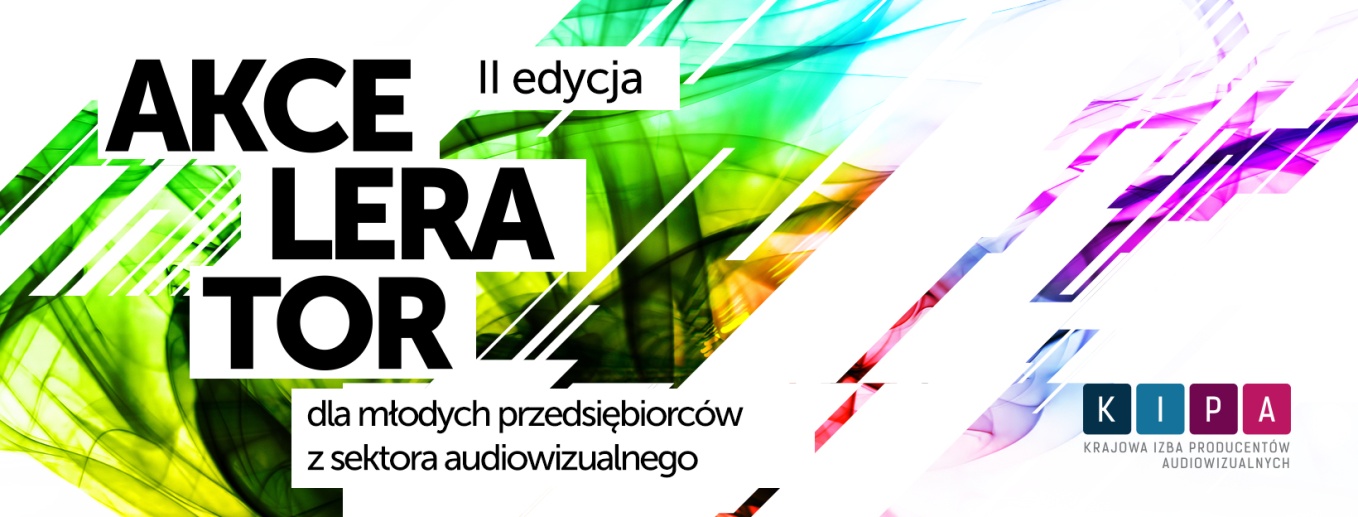 Formularz dla uczestnika/ uczestnika z firmą
Oświadczam, że zapoznałem się z regulaminem Projektu „AKCELERATOR dla młodych przedsiębiorców z sektora audiowizualnego” i akceptuję jego treść.Ja niżej podpisana/y wyrażam zgodę na przetwarzanie moich danych osobowych zawartych w niniejszym Formularzu w celu przeprowadzenia przez Krajową Izbę Producentów Audiowizualnych z siedzibą w Warszawie procesu rekrutacji oraz realizacji Projektu „AKCELERATOR dla młodych przedsiębiorców z sektora audiowizualnego” (dalej: „Projekt”). Mam świadomość, że podanie danych w Formularzu jest dobrowolne, ale niezbędne do przeprowadzenia procesu rekrutacji i realizacji Projektu. Jestem świadom/a, że przysługuje mi prawo wycofania zgody w każdym czasie bez wpływu na zgodność z prawem przetwarzania, którego dokonano na podstawie zgody przed jej cofnięciem oraz, że wycofanie zgody uniemożliwi mój dalszy udział w procesie rekrutacji oraz Projekcie.Dofinansowano ze środków Ministra Kultury i Dziedzictwa Narodowego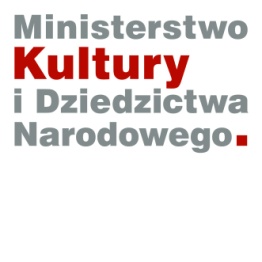 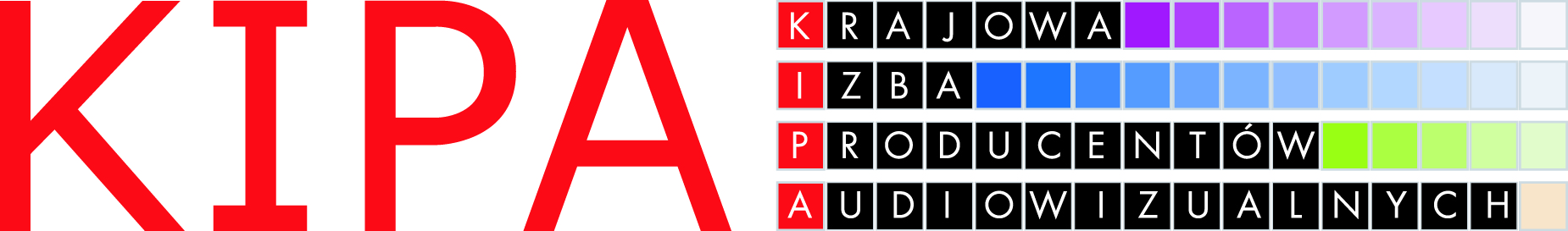 INFORMACJA DOTYCZĄCA PRZETWARZANIA DANYCH OSOBOWYCHAdministratorem danych osobowych Uczestników Projektu oraz osób zainteresowanych wzięciem udziału w Projekcie, które dokonały zgłoszenia uczestnictwa jest Krajowa Izba Producentów Audiowizualnych z siedzibą przy ul. Chełmskiej 21/28c, 00-724 Warszawa, email: akcelerator@kipa.plAdministrator przetwarza dane osobowe wskazane w Formularzu w celu:w stosunku do osób ubiegających się o udział w Projekcie – przeprowadzenia procesu rekrutacji Uczestników do Projektu,w stosunku do Uczestników Projektu – nawiązania i realizacji umowy dotyczącej udziału Uczestnika Projektu w Projekcie oraz organizacja i realizacja Projektu, a także w celu informowania i promocji Projektu oraz Administratora, w szczególności na stronie internetowej www.kipa.pl, portalach społecznościowych oraz materiałach promocyjnych wydawanych przez Organizatora;Podstawą prawną przetwarzania danych osobowych przez Administratora jest:w stosunku do Uczestników Projektu:wykonanie umowy, której stroną jest Uczestnik/Słuchacz (podstawa prawna: art. 6 ust. 1 lit. b) rozporządzenia Parlamentu Europejskiego i Rady (UE) 2016/679 z dnia 27 kwietnia 2016 r. w sprawie ochrony osób fizycznych w związku z przetwarzaniem danych osobowych i w sprawie swobodnego przepływu takich danych oraz uchylenia dyrektywy 95/46/WE, dalej: „RODO”), uzasadniony prawnie interes Administratora (podstawa prawna: art. 6 ust. 1 lit. f) RODO) – dotyczy publikacji podstawowych danych osobowych Uczestnika (imienia i nazwiska lub jego wizerunku) w ramach informowania i promocji Projektu oraz Administratora za pośrednictwem strony internetowej www.kipa.pl, portali społecznościowych oraz materiałów promocyjnych wydawanych przez Organizatora;w stosunku do osób ubiegających się o udział w Projekcie: wyraźna zgoda tych osób (art. 6 ust. 1 lit. a) RODO).Osoby, których dane dotyczą, mają prawo do:dostępu do treści swoich danych oraz ich sprostowania,usunięcia danych osobowych,ograniczenia przetwarzania,przenoszenia danych,wniesienia skargi do Prezesa Urzędu Ochrony Danych Osobowych, w przypadki uznania, że przetwarzanie danych osobowych narusza przepisy RODO,wycofania zgody na przewarzanie danych osobowych – dotyczy jedynie osób ubiegających się o udział w Projekcie, przy czym nie ma ono wpływu na zgodność z prawem przetwarzania, którego dokonano na podstawie zgody przed jej cofnięciem, jednak wycofanie zgody uniemożliwi udział w rekrutacji, a następnie w Projekcie;wyrażenia sprzeciwu wobec przetwarzania danych osobowych - dotyczy jedynie przetwarzania danych na podstawie prawnie uzasadnionego interesu Administratora (zob. pkt 3 lit. a) powyżej). W przypadku udostępniania danych osobowych odbiorcami danych Uczestników Projektu będą pracownicy i współpracownicy Krajowej Izby Producentów Audiowizualnych oraz osoby przez nie zatrudnione, w tym podmioty zajmujące się obsługą księgową, prawną i  informatyczną Administratora, a także pracownicy Ministerstwa Kultury i Dziedzictwa Narodowego, a w przypadku udostępnienia danych w celach informowania i promocji Projektu oraz Administratora, także osoby odwiedzające stronę internetową www.kipa.pl, portale społecznościowe prowadzone przez Administratora, a także osoby które zapoznały się z materiałami promocyjnymi wydawanymi przez Administratora.Dane osobowe będą przechowywane przez okres niezbędny do przeprowadzenia procesu rekrutacji oraz realizacji Projektu, a później przez okres niezbędny do obrony istotnych interesów oraz roszczeń Administratora.Podanie danych osobowych, jak również wyrażenie zgody na ich przetwarzanie jest dobrowolne, ale  niezbędne dla celów przeprowadzenia procesu rekrutacyjnego i realizacji Projektu. Imię i nazwiskoNazwa Firmy AdresNumer telefonuStrona wwwAdres emailBio uczestnika / opis działalności firmy(w tym opis produktu/usługi, którą firma oferuje, bądź będzie oferowała oraz jakie będą przewidywane potrzeby finansowe firmy) (max 100 słów)Analiza SWOT dotychczasowej, bądź planowanej działalności firmy (Słabe i mocne strony oraz szanse i zagrożenia) (max ½ strony)Krótki Biznes Planna 3 lata (w tym opis źródeł przychodów firmy)(max ½ strony)Oczekiwania względem uczestnictwa w projekcie (czego najbardziej chcesz się dowiedzieć/ nauczyć? Jakie są kwestie problematyczne z jakimi zmagasz się przy prowadzeniu/zakładaniu działalności gospodarczej)(max 100 słów)Jak dowiedziałeś się o „Akceleratorze dla młodych przedsiębiorców z sektora audiowizualnego"mailing KIPAFB www.audiowizualni.plSzkoły FilmowePortale Filmowe [jakie]  …………………………………..Inne [jakie]  ………………………………………………..__________________________________________________________________Data, miejscowośćPodpis